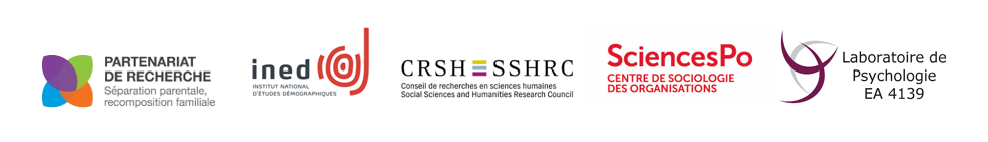 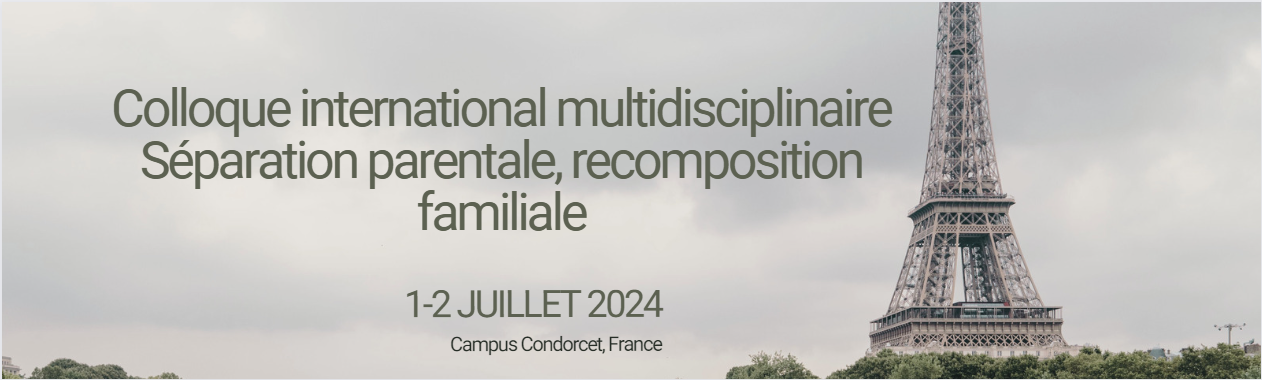 Appel de communications – Formulaire de propositionDate limite : 12 janvier 2024Identification de l’auteur.e principal.ePrénom et nom : Affiliation universitaire ou professionnelle: Adresse courriel : Identification des autres auteur.e.s s’il y a lieuPrénom et nom du coauteur.e : Affiliation universitaire ou professionnelle du coauteur.e : Prénom et nom du coauteur.e : Affiliation universitaire ou professionnelle du coauteur.e : Information sur la propositionTitre de la proposition : Axe(s) dans lequel (lesquels) s’inscrit la proposition : Axe 1 	Axe 3 	Axe 5 Axe 2 	Axe 4 Résumé de la proposition incluant les questions examinées, une brève recension des écrits et/ou des perspectives théoriques, les données qui seront mobilisées et les principaux résultats (500 mots maximum) : Résumé pour le programme (100 mots maximum): Format privilégié de présentation :	 Communication orale	 Communication par affiche (poster)SVP, transmettre la proposition par courriel à caroline.robitaille@jefar.ulaval.ca au plus tard le 12 janvier 2024.